МАГИСТРАТУРИ, СТИПЕНДИИ, СТАЖОВЕФондация "Даймлер-Бенц" отпуска стипендии за докторантиГерманската фондация "Даймлер-Бенц щифтунг" обяви конкурс за стипендии за младежи, които искат да направят докторантура и да реализират свой изследователски проект в Германия.За програмата може да кандидатстват младежи, които имат магистърска диплома без значение в коя област е тя. Продължителността на финансиране зависи от изпълнението на проекта, но не може да надвишава две години.В програмата не могат да се включат младежи, които са следвали предимно в чужбина. Допълнителна информация можете да откриете на страницата на фондацията.Стипендиите на фондацията се дават всяка година.Предстоящият краен срок е 1 октомври 2014. Study in Bavaria: Scholarships for graduates from Central, Eastern and Southeastern EuropeThe Bavarian State Ministry for Education, Science and the Arts will sponsor scholarships for the academic year 2015/16. Graduates from Bulgaria, Croatia, Czech Republic, Hungary, Poland, Romania, Russia, Serbia, Slovakia and Ukraine are eligible to apply. The scholarships are meant to finance doctoral or postgraduate studies at Bavarian universities. One year scholarships can be extended twice for up to 3 years. The scholarship is paid out monthly (700 €) and amounts to 8.400 € per year. Students with children or an unemployed partner and at least one child receive 860 € per month, which amounts to 10.320 € per year. Candidates should send their documents to the address specified in the important advice.The objective of the annual scholarship program is to support scientific cooperation and academic exchange between Bavaria and Central-, Eastern- and Southeastern Europe.More informationDeadline for first time applications: 1st December 2014 (date of receipt!)Graduate Insitute Winter Programme on the United Nations and Global ChallengesApplications are open for the Graduate Institute Winter Programme on the United Nations and Global Challenges, which may interest BA and MA students in international studies. This programme will be offered in Geneva, Switzerland, from 5 to 16 January 2015.The Winter Programme on the United Nations and Global Challenges will focus on the core mission of the UN as well as develop critical analyses of future challenges in international relations.Learn more about the programmeApplication processRead students testimonialsThe Winter Programme is a great opportunity for students to earn up to six ECTS credits in just two weeks, while focusing on an intensive study and getting to know professors and classmates in small classes. Please see the flyer of the programme here. Deadline for applications: 15 November 2014Платен стаж в Световната търговска организацияВсяка година Секретариатът на Световната търговска организация (СТО) предлага стаж за студенти в магистърски и докторски програми, които искат да придобият практически опит и по-задълбочени познания за многостранната търговска система.Програмата е целогодишна и няма начален и краен срок за кандидатстване. Стажът е с продължителност до 24 седмици и се провежда в Женева, Швейцария. Стажантите трябва сами да поемат разходите си за път до и от Женева и тези за здравна застраховка.Кандидатите трябва да са на възраст между 21 и 30 години, граждани на държава членка на СТО, сред които е и България, както и да имат бакалавърска степен в подходяща дисциплина. Подробна информация може да откриете на интернет страницата на Световната търговска организация.Краен срок: текущКомитетът на регионите организира дългосрочни платени стажовеВсяка година Комитетът на регионите организира два вида стажове - платени дългосрочни и краткосрочни неплатени учебни посещения.Дългосрочните платени стажове включват работа в една от службите на Комитета на регионите и се провеждат между 16 февруари и 15 юли (пролетни стажове) и между 16 септември и 15 февруари (есенни стажове).Стажантите трябва да са граждани на държави, членки на ЕС. Предлагат се и няколко места за стажанти от страни извън ЕС. От всички тях се изисква да имат диплома за завършено висше образование, да владеят един от официалните езици на Съюза, както и да имат добри познания по втори такъв (френски или английски).Стажантите получават месечно възнаграждение. Желаещите трябва да попълнят формуляр за кандидатстване, който е достъпен на този адрес.Подробна информация може да откриете на официалната страница на Комитета на регионитеКраен срок: 30 септември 2014 г. за пролетните стажове.Съдът на Европейския съюз предлага стажСъдът на Европейския съюз предлага ограничен брой платени стажове с максимална продължителност до 5 месеца. Те се провеждат в няколко дирекции: дирекция "Изследвания и документация", в служба "Преса и информация", генерална дирекция "Писмени преводи" и дирекция "Устни преводи". Стажът в Съда на Европейския съюз се провежда ежегодно от 1 март до 31 юли.Желаещите да кандидатстват трябва да са граждани на държава-членка на ЕС, да имат висше образование по право или политически науки. За дирекция "Устни преводи" се изисква диплома за конферентен преводач, ако е необходимо, допълнена от следдипломна квалификация или равностоен професионален опит.Освен това кандидатите трябва да имат отлични познания по един от официалните езици на ЕС, както и добри познания по втори чужд език. Доброто владеене на френски език се счита за предимство.Стажовете в дирекция "Устни преводи", чиято продължителност е от 10 до 12 седмици, са насочени към млади дипломирани конферентни преводачи с езикови възможности, представляващо интерес за дирекцията. Подробна информация за възможността, както и формуляра за кандидатстване можете да откриете на страницата на институцията. Краен срок: 30 септември 2014 г. "Интерпол" организира платени стажовеВсяка година "Интерпол" организира ежегодно платени стажове за студенти или завършили висше образование в област, близка до дейността на организацията. Продължителността им е от 2 до 11 месеца, а мястото на провеждане е седалището на "Интерпол" в Лион, Франция или някое от регионалните бюра.Стажантите имат възможност да работят в отделите по човешки ресурси, преводи, финанси, комуникации, организиране на конференции, правен отдел, информационни технологии или провеждане на обучения и мениджмънт.Необходимо е отлично владеене на английски език, а познанията по друг официален език на организацията - френски, арабски или испански, са предимство.Месечното заплащане е в размер на 550 евро. Стажантите сами поемат пътните си разходи. Документи се приемат целогодишно. Допълнителна информация можете да намерите на официалната страница на "Интерпол".Краен срок: текущ9 Academy набира кандидати за второто си изданиеОт 1 септември 2014 г. започна записването за второто издание на бизнес академията 9 Academy, която се организира от "Бизнес клуб УНСС". Обученията стартират на 1 ноември и ще приключат в края на април 2015 г.Както и в първото издание на академията, което се проведе от януари до юни тази година, участниците ще преминат през 9 модула на обучение – Предприемачество, Маркетинг, Финанси и счетоводство, HR, НПО, Правни въпроси, PR, Digital/IT и Продажби. Предвижда се всеки един от тях да бъде разгледан по-подробно, както и да бъдат привлечени нови лектори. За участниците са предвидени допълнителни съпътстващи събития, както и специално разработена програма за личностно развитие, съобщиха от 9 Academy.Във второто издание отново ще бъдат избрани само 50 участници. Този път обаче те ще трябва да се явят на интервю след предварителна селекция по документи. Одобрените кандидати вече ще трябва да заплатят и такса за участие в размер на 120 лв. Тя покрива материали, част от таксите за локации, администрация и организация на специалните събития, които също са част от програмата, съобщават от бизнес академията.Заявките за участие се приемат до 30 септември през този онлайн формуляр.ПРОГРАМИ2.Call for nanotechnologies, advanced materials and production (H2020-NMP-CSA- 2015)Topics covered with this call: NMP-32-2015: Societal engagement on responsible nanotechnology NMP-38-2015: Presidency events Type of action: Coordination and Support actions One legal entity established in a MS or AC. Deadline: 26 March 2015, 17.00 Brussels local time HORIZON 2020: Earth ObservationThe following call is available: Earth observation (H2020-EO- 2015) Topics covered with this call: EO-1-2015: Bringing EO applications to the market EO-3-2015: Technology developments for competitive imaging from space EO-2-2015: Stimulating wider research use of Copernicus Sentinel Data Type of action: Research and Innovation ActionThree legal entities. Each of the three shall be established in a different MS of AC. All three legal entities shal be independent of each other.Deadline: 27 November 2014, 17.00 Brussels local time .Хоризонт 2020: Конкурси в областта на ИКТ Конкурс H2020-ICT-2014-2, с бюджет 125,000,000 евро.Приемате се предложения по следната покана: ICT-14-2014: Advanced 5G Network Infrastructure for the Future InternetИнформацията за конкурса може да намерите тук: http://ec.europa.eu/research/participants/portal/desktop/en/opportunities/h2020/calls/h2020-ict-2014-2.htmlКраен срок: 25.11.2014Making Science Education and Careers Attractive for Young People (HORIZON 2020) The following calls are available: Call for making science education and careers attractive for young people (H2020-SEAC-2015-1) Indicative budget earmarked under this call for proposals is at 10 400 000 EURTopics covered with this call: SEAC-1-2015: Innovative ways to make science education and scientific careers attractive to young people SEAC-4-2015: EURAXESS outreach activities Type of action: Research and Innovation Action, Coordination and support Action Three legal entities. Each of the three shall be established in a different MS of AC. All three legal entities shal be independent of each other. For Coordination and Support Action: One legal entity established in a MS or AC.Deadline: 16 September 2015, 17.00 Brussels local timeCall for making science education and careers attractive for young people (H2020-SEAC-2014-1)Indicative budget earmarked under this call for proposals is at 12 200 000 EURTopics covered with this call: SEAC-1-2014: Innovative ways to make science education and scientific careers attractive to young people SEAC-3-2014: Trans-national operation of the EURAXESS Service network SEAC-2-2014: Responsible Research and Innovation in Higher Education Curricula Type of action: Research and Innovation Action, Coordination and Support ActionThree legal entities. Each of the three shall be established in a different MS of AC. All three legal entities shal be independent of each other. Horizon 2020: Calls for proposals for 'Research Infrastructures'Research infrastructures are facilities, resources and services that are used by the research communities to conduct research and foster innovation in their fields. Where relevant, they may be used beyond research, e.g. for education or public services. They include: major scientific equipment (or sets of instruments); knowledge-based resources such as collections, archives or scientific data; e-infrastructures, such as data and computing systems and communication networks; and any other infrastructure of a unique nature essential to achieve excellence in research and innovation. Such infrastructures may be 'single-sited', 'virtual' or 'distributed'. Activities funded under this part foster the innovation potential of research infrastructures, for example by reinforcing partnerships with industry, transfer of knowledge and other dissemination activities, use of research infrastructures by industrial researchers, and involvement of industrial associations in consortia or in advisory bodies. Research Infrastructure activities also contribute to widening participation to the programme by supporting the development of Regional Partner Facilities in ESFRI projects and integrating activities. The use of European Structural and Investment Funds to build capacities and infrastructures at national and regional level in line with the relevant smart specialisation strategy is encouraged (further information can be found in section "Specific features for Research Infrastructures"). The Research Infrastructures Work Programme foresees actions to provide support services for the implementation of the Open Research Data Pilot. Further information on the Open Research Data Pilot is made available on the Participant Portal. To see the official call announcements, please consult:E-Infrastructures E-Infrastructures Support to Innovation, Human Resources, Policy and International Cooperation Support to Innovation, Human Resources, Policy and International CooperationSupport to Innovation, Human Resources, Policy and International Cooperation Integrating and Opening Research Infrastructures of European Interest Developing New World-Class Research Infrastructures Developing New World-Class Research InfrastructuresThe above mentioned calls have various dealines. For the deadlines please consult each specific call by clicking on it.European Research Council call for proposalsCall for Proposals for ERC Proof of Concept GrantThe indicated Budget is €15,000,000.Final deadline: 1 October 2014 at 17:00 (Brussels local time)For more information please click here.All open R&D Calls HORIZON 2020Покана за набиране на проектни предложения по фонда за двустранни отношения на национално ниво Националното координационно звено в качеството си на Оператор по Фонда за двустранни отношения на национално ниво по ФМ на ЕИП и НФМ 2009-2014 обявява покана за набиране на предложения в следните две тематични области: Обмяна на знания и добри практики в борбата срещу наркотиците и организираната престъпност, деца и младежи в риск (приоритет 1); Популяризиране на европейските ценности и по-специално изучаването на история в мултикултурно общество (приоритет 2). СУМА НА ФИНАНСИРАНЕ: Минимална обща стойност на безвъзмездната финансова помощ: 5 000 EUR. Максимална обща сума на безвъзмездната финансова помощ: 30 000 евро Безвъзмездни средства от FBRNL може да бъде до 100% от общите допустими разходи по проекта. Проектите трябва да бъдат реализирани в период от време с продължителност до 12 месеца. БЕНЕФИЦИЕНТИ: Министерства и други държавни институции, които отговарят за прилагането на националните политики в областта на двете тематични области; Основни и средни училища, университети и изследователски организации; Местните и регионалните власти; Нестопански организации, регистрирани по нетърговски Закона за юридическите лица Срок за подаване на проекти: 15 декември 2014 Програма: Европейска младежка фондация, Приоритет: Младежки проекти, Проект: Пилотни проекти (Категория Д), проведени в рамките на срещи между млади хора и други дейности като документиране, изследване и публикации БЕНЕФИЦИЕНТИ: международна неправителствена младежка организация или мрежа; национална или местна неправителствена младежка организация или мрежа; неправителствени структури, включени в младежка работа. ОПИСАНИЕ: Категория Д са пилотни проекти, допринасящи за следните приоритетни оси на младежката политика на Съвета на Европа: подпомагане на младите хора, особено тези в неравностойно положение, да посрещнат предизвикателствата, които са пред тях и същевременно да се стремят към собствени цели; окуражаване на нови форми на младежко участие и организация; допринасяне за социалното сближаване и в частност превенция на изключването на младите хора и превенция на феномените, които специфично въздействат върху младите хора; да адаптира и създава програми и структури за промените в обществото. Допустимите проекти трябва: да имат младежки дейности, които са подготвени, проведени и управлявани от местни, регионални или национални неправителствени организации и включват млади хора под 30-годишна възраст; да имат подход, поощряващ участието на целевите групи от създаването на концепцията до оценяването; да имат европейско измерение чрез включване на повече от една държава, имайки предвид европейския контекст; да имат иновативни дейности от гледна точка на методологията за целевата група и/или организационния орган; да допринасят за младежкото участие; да следват главните принципи на неформалното образоваие на работата на младежкия сектор на Съвета на Европа, включително междукултурно обучение и да имат методи за поощряване участието и употребата на достъпните образователни материали и източници. Категория Д – ОПЧКатегория Д – ОПЧ са пилотни проекти, фокусиращи се по-специално върху обучението по правата на човека и са част от посвещаването на младежкия сектор на Съвета на Европа в развиването на съзнателност, умения и действия за и чрез човешките права. За да са допустими проектите трябва: да са директно свързани с обучението по права на човека с млади хора и проблемите, свързани с човешки права, които засягат младите хора, включително като задължителен елемент на проекта (в смисъла на съдържание, цели и процес); да имат ясна образователна функция или функция за повишаване на осведомеността; да засягат главно участници или целеви групи под 30-годишна възраст; да имат подход поощряващ участието на целевите групи от създаването на концепцията до оценяването; да включват междукултурното образование в образователния си подход; да имат иновативен характер в техния социален контекст (от гледна точка на методология, целеви групи и т.н.); да са отворени към други партньори и да предвиждат употребата на образователни ресурси, разработени в рамките на младежкия сектор на Съвета на Европа (напр. Компас и др.); да зачитат основните образователни принципи на младежкия сектор на Съвета на Европа. Сумата на финансиране достига до 7, 600 EURУчастниците в младежките срещи трябва да са предимно младежи. Дори участниците да са младежки лидери, най-малко 75% от тях трябва да са под 30-годишна възраст.Краен срок: текущ (заявленията трябва да са подадат в секретариата на Европейската младежка фондация поне три месеца преди стартиране на дейността) Конкурс за проекти по програма Pro HelvetiaАко искате да поканите за участие във ваше събитие признати или изгряващи артисти от Швейцария, или пък да си партнирате с швейцарски организации, можете да се обърнете към програмата Pro Helvetia. Информацията е на платформата за културен мениджмънт Let's play culture. Инициативата включва следните дисциплини:Визуални изкустваАкцентът е върху съвременните изкуства и по конкретно изобразителните изкуства, дизайна, фотографията и медийното изкуство. В областта на архитектурата, кандидатури се разглеждат за изложби, публикации и проекти за обмяна на опит.МузикаПрограмата подкрепя: съвременната швейцарска музика, както по отношение на нейното създаване, така и в дейности, свързани с нейното популяризиране; проекти, които са свързани със създаването на нова музика, с популяризирането на музиката сред публиката, с популяризирането й както в рамките на Швейцария, така и навън.Литература и обществоПрограмата подкрепя: проекти в областта на литературата, свързани със създаването на литературни творби и с популяризирането на швейцарската литература сред публиката; проекти, които допринасят за културния обмен в Швейцария и извън страната; работи на артисти, които са признати на национално ниво, или са обещаващи таланти.ТеатърПрограмата подкрепя: проекти, свързани със създаването на нови спектакли; с увеличаване на публиката, които допринасят за културния обмен в Швейцария и навън.ТанцПрограмата подкрепя: проекти, свързани със създаването на хореографски творби; проекти, които популяризират танца сред публиката; които допринасят за културния обмен в Швейцария, или разпространяват швейцарското танцово изкуство по света. Акцент се поставя на проекти, свързани с турове на швейцарски танцови компании в рамките на страната и навън.Интер- и мултидисциплинарни проектиЗа проекти с бюджет до 25 000 швейцарски франка може да се кандидатства по всяко време на годината и минимум осем седмици преди събитието.За проекти с по-голям бюджет, сроковете са 1 юни, 1 септември и 1 декември всяка година. Допълнителна информация може да откриете на страницата на инициативата.СЪБИТИЯCall for Papers : LUCAS Graduate Conference 'Breaking the Rules' The Leiden University Centre for the Arts in Society (LUCAS) is organising its third biannual international graduate conference set to take place at Leiden University on January 29-30, 2015, Leiden, the Netherlands. The conference, entitled ‘Breaking the Rules: Cultural Reflections on Political, Religious and Aesthetic Transgressions’, will focus on the wide range of cultural responses to the violation of laws, traditions and conventions in the political, religious and aesthetic domain. Please send your proposal (max. 300 words) to present a 20-minute paper along with a brief bio (150 words) before 15 October, 2014 to lucasconference2015@gmail.com.You will be notified whether or not your paper has been selected by 1 November, 2014. Should you have any question regarding the conference and/or the proposal, please do not hesitate to contact the organizing committee at the same email address. For more information visit the website here http://hum.leiden.edu/lucas/lucasconference2015/news/second-cfp.html LET's 2014 conference, 29/09/2014 - 01/10/2014,Bologna, ItalyLET’S 2014 is an international Conference organised by the Italian EU Presidency, and supported by European Union Funding for Research and Innovation. LET’S 2014 aims at discussing the role of the Key Enabling Technologies (Nanotechnologies, Advanced Materials, Advanced Manufacturing, Processing and Biotechnology), in bridging the gap between research and innovation. More than 1000 delegates from all over the world will discuss how Europe can support the growth and the creation of new jobs and face Societal Challenges through new products, processes and services, creating opportunities for European actors. Read moreBrokerage Event: Energy-Environment , 09/10/2014, Lille, FranceA brokerage event on Energy and Environment is organised by J’innove network, the Regional council of the Nord-Pas de Calais with the support of Entreprise Europe Network and the Tandem Interreg project France-Wallonie-Vlaanderen.The aim of this event is to connect the research and innovation stakeholders willing to participate at the Energy and Environment challenges of Horizon 2020 framework program. The participants will have the opportunity to meet and discuss about their project ideas. This event will allow you to make new contacts and find partners! The brokerage event is also an opportunity to meet European projects experts (research centres, funding opportunities and support for the project) during B2B meetings or in stands. The aim of bilateral meetings (B2B) is to give space to the participants for a discussion about opportunities for collaboration in the field of energy and environment. Read moreICT Proposers' Day 2014 , 09/10/2014 - 10/10/2014, Florence, ItalyThis event, organised by the European Commission, is specifically dedicated to networking and promoting research and innovation in the field of Information and Communication Technologies. Read moreRegistration open for 2nd EUA Funding Forum, 9-10 October 2014, University of Bergamo, Italy European University Association is pleased to announce that registration is now open for its 2nd Funding Forum, taking place at the University of Bergamo in Italy from 9 to 10 October. The event is aimed at all higher education funding stakeholders – including university leaders and managers, researchers, students, as well as representatives of public authorities, public and private funders and partners. This second edition focuses on the theme: “designing strategies for efficient and sustainable funding of higher education in Europe”, a key question of the ongoing EUA-led DEFINE project. The programme of the 2nd EUA Funding Forum provides participants with opportunities to learn and debate a series of key issues connected to the ongoing restructuring trends in the higher education landscapes of Europe. EUA will present its latest research on performance-based funding in the university sector, mergers and concentration processes, and funding for excellence. Its annual Public Funding Observatory update will also feature at the event. University leaders will open discussions which will then be taken to parallel thematic sessions focusing on particular aspects such as the role of leadership in times of change or the impact of austerity policies on university activities. The first day will end with a dialogue with North American higher education experts comparing the two continents’ perspectives as regards higher education funding.On the second day, the focus will shift to European funding and how the new generation of EU funding programmes is having an impact on participating universities. Further parallel thematic sessions will give the chance to participants to learn more and debate a number of related topics in more detail. In the afternoon, as in the first edition of the Funding Forum, the “funders” – from public authorities and funding councils, but also industry partners and foundations – will share their perspectives on how to achieve efficient and sustainable funding of higher education.The aim is also that discussions at the Forum will contribute to the future higher education funding policy agenda at regional, national and European level.The deadline for registration is 21 September 2014. You can register through the Forum website, where you can find a preliminary programme. BRAIN-FETs 2014: 1st Clustering Workshop on Future Emerging NeuroTechnologies, 16/10/2014 - 17/10/2014, Genoa, ItalyThis workshop, organised by a group of EC-funded projects, aims at clustering a relatively small subset of the European FET community, particularly active on Brain inspired ICT, Neurotechnologies, novel materials, and computational approaches. It is a unique opportunity to learn about ongoing research and to critically contribute in designing next steps in FETs. Read morePPP Info Day, 21/10/2014, Brussels, Charlemagne and Centre BorschetteThe aim of the info day is to give the research community an overview of ongoing activities, and to support the preparation of proposals for the 2015 calls. The info day will also offer plenty of opportunities for networking. Read moreEADTU Annual Conference 2014, 23-24 October 2014, Krakow, Poland The European Association of Distance Teaching Universities (EADTU) is holding its 2014 Annual Conference “New technologies and the future of teaching and learning” in Krakow, Poland, from 23 to 24 October 2014. For more information on how to register, please visit the conference website. Standards - Your Innovation Bridge, 30 Oct 2014, Brussels, BelgiumThis European conference will offer participants the opportunity to engage with leading experts on innovation and standardization issues, to discuss, challenge and learn how standardization can enhance the impact of innovation in Europe.The conference will address: How do standards support innovation and competitiveness?; How can standardization facilitate the dissemination of knowledge?; How can standards bridge the gap between innovation and the market?; How can standardization contribute to the success of Horizon2020?International Conference EuroMed 2014, 3 - 8 Nov 2014, Limassol, CyprusInternational Conference EuroMed 2014 dedicated on Cultural Heritage Documentation, Preservation and Protection Read more9th European Quality Assurance Forum “Changing education – QA and the shift from teaching to learning”, 13-15 November 2014, Barcelona, SpainThe European Quality Assurance Forum (EQAF) provides a unique platform for the higher education and quality assurance (QA) communities to monitor, shape and anticipate developments in the field. The main purpose of the Forum is to foster a dialogue on QA that bridges national boundaries and leads to a truly European discussion on QA in higher education, and to create a common European understanding of QA through discussions and networking among different stakeholder groups.The 9th European Quality Assurance Forum, co-organised by ENQA, ESU, EUA and EURASHE, will take place at the University of Barcelona, Spain. Through a mix of plenary and parallel sessions, the 2014 EQAF, entitled “Changing education – QA and the shift from teaching to learning”, will combine practice-oriented or research-based discussions that will take place in the paper sessions and workshops with presentations of current developments in quality assurance.Forum objectives: Student-centred learning, diversified student populations and new modes of delivery have in recent years set in motion profound changes in higher education. Students are increasingly expected to be autonomous learners, and teachers to use innovative teaching methodologies and develop assessment methods that reflect this change. As a consequence, teacher-student interaction is changing, and institutional student support services need to evolve in order to facilitate a quality learning experience. This year, the Forum will explore whether and how current QA approaches are keeping up with and supporting developments in learning and teaching.The European Quality Assurance Forum (EQAF) provides a platform for discussion, professional development and exchange of experiences among the main stakeholders in quality assurance (QA). Specifically, the Forum will be of interest to rectors and vice-rectors responsible for QA, QA officers in higher education institutions, students, QA agency staff and researchers working on higher education or the QA field.The registration deadline is 24 October 2014. Read moreHEKATE project workshop: ‘Turning ideas into business opportunities’, 26-28 November 2014, Hamburg, Germany  The HEKATE workshop, “Turning ideas into business opportunities” has been developed in the course of the HEKATE – Higher Education and Enterprises: Knowledge Alliances for the Training of Entrepreneurs – project. The workshop, which takes place from 26 to 28 November at the TuTech Innovation premises in Hamburg, is aimed at early stage researchers and early career business professionals and follows an experience-based learning approach. The workshop website also notes that participants will learn strategies and tools to pursue a business idea throughout different development stages within both company and academic settings.Please visit www.hekate-project.eu for further details on the workshop and project.Call for proposals: International Seminar on ‘Revisiting the fundamentals of traditional curricula’, 1-2 December 2014, Barcelona, Spain  The Universitat Oberta de Catalunya’s (UOC) UNESCO Chair in Education & Technology for Social Change has published a a “call for demonstrations” for its International Seminar entitled “Revisiting the fundamentals of traditional curricula. R / Evolution: what “R” would mean for education”, that will take place in Barcelona from 1 to 2 December 2014. More specific information on the call, and format of presentations, is available on this website. The deadline for proposals is 30 September 2014. EEVC-2014, 2 - 5 Dec 2014, Brussels, BelgiumThe European Electric Vehicle Congress is a platform to foster exchange of views between the actors in R&D, industry, authorities, end-users and NGOs, and develop synergies in the field of eMobility. Read moreПУБЛИКАЦИИHRK brochure: ‘Committed Universities - strong in research, skills-focussed and active in society’ The German Rectors’ Conference (HRK) has published a new brochure on “Committed Universities - strong in research, skills-focussed and active in society”. The publication is part of the Nexus project and is now also available in English. To read the press release or download the report, please visit the HRK website. RESEARCH EUIssue 34 - July 2014 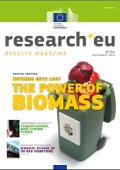 Languages: en pdf (3,8 MB) epub (14,4 MB) Special feature: Nothing gets lost: the power of biomass Interviews: Dr Pieternel Claassen on ‘Turning bio-waste into green hydrogen’Other highlights: Technology supports diabetic patients and their doctorsPolicies to support media independenceGreener furnaces for energy intensive industriesClimate change, meet cyborg plantsSecurity and Privacy? Now they can go hand in handWIBRATE: Picking up on bad vibrationsOn a mission to MarsIssue 33 - June 2014 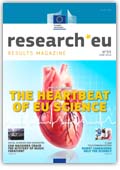 Languages: en pdf (5,2 MB) epub (14,3 MB) Special feature: The heartbeat of EU Science Interviews: Juan Pablo Lázaro-Ramos from TSB in Spain on ‘Home-based rehabilitation for CVD patients’Prof. Mike Atkinson from the Institute of Radiation Biology in Germany on ‘Ascertaining low-dose radiation impact on the heart’Dr Antonio Bernad from CNIC in Spain on a ‘New stem cell therapy for Ischaemic Heart Disease’Other highlights: New surgical breakthrough in repairing damaged spinal discsCan machine crack the mystery of music creation?Smart sensors for greener helicoptersInternational exchange fosters better local action on deforestationRobot caregivers help the elderlyModular, flexible, sustainable: the future of chemical manufacturingUshering in a new era of space flightCERN CourierSeptember 2014, Volume 54 Issue 7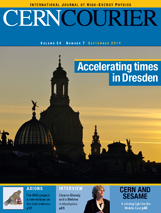 Download digital editionHigher Education Policy – September 2014The latest edition of Higher Education Policy (HEP) has just been released and features a selection of articles on a wide range of issues such as student assessment in Portugal, job satisfaction and gender, and policy change in East Europe: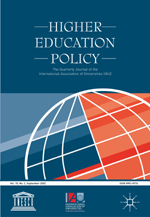 Higher Education, Learning Regions and the Malaysian Transformation Policies – Norzaini Azman, Morshidi Sirat and Abdul Razak Ahmad;Student Assessment in Portugal: Academic Practice and Bologna Policy – Cristina Sin and Maria Manatos;In the Shadow of Celebrity? World-Class University Policies and Public Value in Higher Education – Leon Cremonini, Don F Westerheijden, Paul Benneworth and Hugh Dauncey;Job Satisfaction of Academics: Does Gender Matter? - Maria de Lourdes Machado-Taylor, Kate White and Odilia Gouveia;Volunteered Volunteers: Role Expectations and Performance of the US University President and Chancellor’s Partner – Juanita Gamez Vargas;When and How Does Europe Matter? Higher Education Policy Change in Croatia, Serbia and Slovenia - Martina Vukasovic.For more information, abstracts and ordering, please visit the Journal’s homepage on Palgrave Macmillan's website.Швейцарската програма SCOPES за сътрудничество между изследователи от Швейцария и страните от ЦИЕПрограмата SCOPES (Scientific co-operation between Eastern Europe and Switzerland) е програма на Швейцарския национален фонд за насърчаване на научните изследвания – SNFS и Швейцарската агенция за сътрудничество и развитие – SDC и е предназначена да насърчава сътрудничеството между изследователски групи и институции от Швейцария и страните от Централна и Източна Европа. Сегашната програмна фаза 2013-2016 е с бюджет 16 милиона швейцарски франка, предназначени за проекти в пет области:Институционални партньорства. Те са насочени към развитието и модернизацията на някои институционални аспекти на научните изследвания и образованието в Източна Европа и страните от Общността на независимите държави и не се фокусира директно върху изследователски проекти. Заявленията за кандидатстване могат да бъдат подавани до SNSF най-късно до 15 ноември 2014 г.Съвместни изследователски проекти. Те позволяват на учени от страните-партньори от Източна Европа да си сътрудничат с техните швейцарски колеги в иновативни проекти по конкретни проблеми във всички области на фундаменталните научни изследвания. В тази област схемата за кандидатстване още не е достъпна.Подготвителни грантове. Субсидиите за подготовка улесняват предложенията за развитие в рамките на предишните две направления. За тази цел се отпускат грантове на изследователи от страните-партньори и Швейцария, за да се покрият разходите за осъществяване на първото заседание за подготовка за разработването на проектите. Заявленията могат да бъдат подавани до края на месец октомври 2014 г.Конферентни грантове. Те осигуряват финансирането на пътните разходи и настаняването на изследователите от държавите-партньори в Източна Европа, участващи в международни научни конференции, които се провеждат в Швейцария. Този инструмент е независим от Съвместните изследователски проекти и Институционалните партньорства. Заявленията се подават до края на 2016 г.Грантове за последващ мониторинг на изпълнени вече Съвместни научни проекти или Институционални партньорства. Заявленията могат да бъдат подавани до 31.12.2016 г.В програмата могат да участват учени от Източна Европа (включително България), които работят в институции, които развиват научна дейност с некомерсиална цел. Българските организации могат да участват във всички направления, при условие, че се включат в консорциум с швейцарска организация и поне още една от друга държава от Източна Европа. Държавите, които са членки на Европейския съюз, могат също така да влизат в ролята на посредник между швейцарските партньори и останалите държави, имащи право да участват в програмата.Повече информация можете да намерите на официалната страница на програмата: http://www.snf.ch/en/funding/programmes/scopes/Pages/default.aspx.HORIZON 2020: Nanotechnologies, Advanced Materials And Production 1. Call for nanotechnologies, advanced materials and production (H2020-NMP-ERA-NET- 2015) Indicative budget earmarked under this call for proposals is at 10 000 000 EUR Topics covered with this call: NMP-14-2015: ERA-NET on Materials (including Materials for Energy)  Type of action: ERA NET Cofund.One legal entity established in a MS or AC. Deadline: 26 March 2015, 17.00 Brussels local time 3.Call for nanotechnologies, advanced materials and production (H2020-NMP-2015- two-stage)Indicative budget earmarked under this call for proposals is at 152 000 000 EUR.Topics covered with this call: NMP-11-2015: Nanomedicine therapy for cancer NMP-12-2015: Biomaterials for treatment and prevention of Alzheimer's disease NMP-15-2015: Materials innovations for optimisation of cooling in power plants NMP-16-2015: Extended in-service service of advanced functional materials in energy technologies (capture, conversion, storage and/or transmission of energy) NMP-19-2015: Materials for severe operating conditions, including added-value funcionalities NMP-22-2015: Fibre-based materials for non-clothing applications NMP-23-2015: Novel materials by design for substituting critical materials NMP-24-2015: Low-energy solutions for drinking water production NMP-29-2015: Increasing the capacity to perform nyno-safety assessment NMP-30-2015: Next generation tools for risk governance of nanomaterials Type of action: Research and Innovation Action, Innovation ActionsThree legal entities. Each of the three shall be established in a different MS of AC. All three legal entities shal be independent of each other.Deadline: 26 March 2015, 17.00 Brussels local time Stage 2: 8 September 2015, 17.00 Brussels local time For Coordination and Support Action: One legal entity established in a MS or AC Deadline: 2 October 2014, 17.00 Brussels local time 